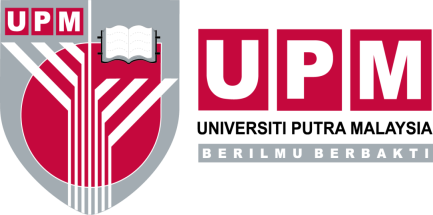 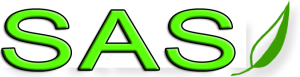 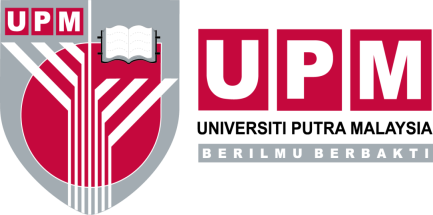 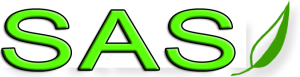 KAEDAH BAYARAN□  Pemindahan Terus Akaun Bank / Direct Bank Transfer□  Chek / Cheque (Bank & Cheque No: _______________________________)Sila hantarkan borang ini ke faks/emel dengan bukti pembayaran ke alamat berikut:Sekretariat  iENFORCE Innovation Challenge  Pusat Penyelidikan Forensik Alam SekitarFakulti Pengajian Alam Sekitar, Universiti Putra Malaysia 43400 UPM Serdang, Selangor, MalaysiaTelefon: 03-89466736, 03-89478023│Faks: 03-89438109, 03-89467463 │ E-mel: ferdius@upm.edu.my     1.	Pembayaran melalui Electronic Fund Transfer boleh dibuat untuk perkara berikut:Pembayaran secara Cek/Bank Draft Bank drafts hendaklah dibayar kepada bank di Malaysia SAHAJA.Semua cek institusi / bank draf hendaklah dibuat atas nama 'BENDAHARI UNIVERSITI PUTRA MALAYSIA' dan dihantar ke alamat berikut: Sekretariat  iENFORCE Innovation Challenge  Pusat Penyelidikan Forensik Alam SekitarFakulti Pengajian Alam Sekitar, Universiti Putra Malaysia 43400 UPM Serdang, Selangor, MalaysiaSila nyatakan nama, nombor telefon anda dan nama program (iENFORCE Innovation Challenge) di belakang cek atau bank draf.Terima kasih kerana sokongan anda untuk iENFORCE Innovation Challenge.Jika anda mempunyai sebarang pertanyaan, sila hubungi:Dr. Ferdaus Mohamat YusuffTel: 03-89467453 / 013-3775514Email:  ferdius@upm.edu.my; ferdausmy@gmail.comNama Penerima:Nama Penerima:Bendahari UPMA/C No.:1215 - 000 - 5004 – 050Swift Code:CIBBMYKLAlamat Bank :CIMB Bank BerhadUPM Branch43400 UPM SerdangSelangor, Malaysia